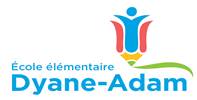 COORDONNÉES DES MEMBRESDU CONSEIL D’ÉCOLE2023-2024RÉGION: Halton 	ÉCOLE: ÉÉ Dyane-Adam   Liste établie le 18 octobre 2022GROUPE REPRÉSENTÉNOM ET PRÉNOMPrésidentMme Julie LaferrièreVice-présidenteM.Mohamed Karim AssifTrésorierMme Jacynthe OuelletteSecrétaireMme Caroline Langer ObalMembreMme Kelly GeierMembreMme Christiane ViolanteDirection d’écoleMme Caroline WagnerPersonnel non-enseignantJacinthe OuellettePersonnel enseignant Florence Timeola